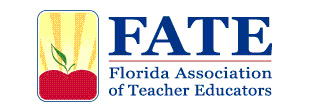 2014 Call for ProposalS  The Core of the matter: teachers’ voices on Florida standardsThis two-day conference will be held at Lynn University in Boca Raton, Florida October 3 & 4, 2014.  More information about the conference, including registration, and hotel accommodations are available on the FATE website at www.fate1.org.Complete this proposal form and save it to your files. Then, send as an attachment to Dr. Priscilla Boerger at pboerger@lynn.eduTitle of Presentation:  __________________________________________________________________________		Presentation Format:		______Paper Presentation 		_______Round Table Discussion Presenter(s) & Affiliation(s): _____________________________________________________________________	Conference Strand: _____ (insert the letter that best corresponds to your presentation from the list below)The Impact of Standards on CurriculumValue Added Model (VAM)Core Standards and the Teacher’s VoiceThe Wave of the Future: Digital InstructionVoice of Action: Research in the ClassroomCore Standards: Where’s the Teacher in All of This?Advocating: An Empowered VoiceDescription for Conference Program: 	Be sure to be explicit and show relationship to theme or strand(s) (50 words maximum):Presentation Abstract: (300 words maximum): Contact informationName: School affiliation: E-mail:Work phone: Summer contact information: Will need special assistance:		_____Yes		_____NoFATE Region:	__Crown	__East Central	    __Panhandle    __South	__West CentralAll proposals must be submitted electronically by Friday, May 30, 2014 Wednesday, July 11, to Priscilla Boerger, President-Elect, at pboerger@lynn.edu  Proposal acceptance will be sent out during the month of July via e-mail. 